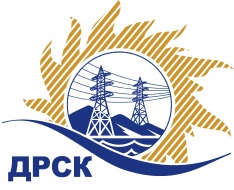 Акционерное общество«Дальневосточная распределительная сетевая  компания»ПРОТОКОЛпроцедуры вскрытия конвертов с заявками участников СПОСОБ И ПРЕДМЕТ ЗАКУПКИ: открытый электронный запрос предложений № 611483 на право заключения Договора на выполнение работ Капремонт ВЛ-110 кВ Хвойная-Озерная, ВЛ-35 кВ: Новорайчиха-Восток 1, База-Энергетик, ГРЭС-А, ГРЭС-Широкий   для нужд филиала АО «ДРСК» «Амурские электрические сети» (закупка 31 повторно раздела 1.1. ГКПЗ 2016 г.).Плановая стоимость: 3 545 000,0 руб. без учета НДС; 4 183 100,0 руб. с учетом НДСПРИСУТСТВОВАЛИ: постоянно действующая Закупочная комиссия 2-го уровня ВОПРОСЫ ЗАСЕДАНИЯ КОНКУРСНОЙ КОМИССИИ:В ходе проведения запроса предложений было получено 3 заявки, конверты с которыми были размещены в электронном виде на Торговой площадке Системы www.b2b-energo.ru.Вскрытие конвертов было осуществлено в электронном сейфе организатора запроса предложений на Торговой площадке Системы www.b2b-energo.ru автоматически.Дата и время начала процедуры вскрытия конвертов с заявками участников: 08:00 московского времени 29.02.2016Место проведения процедуры вскрытия конвертов с заявками участников: Торговая площадка Системы www.b2b-energo.ru. Всего сделано 3 ценовых ставки на ЭТП.В конвертах обнаружены заявки следующих участников запроса предложений:Ответственный секретарь Закупочной комиссии 2 уровня                                  М.Г.ЕлисееваЧувашова О.В.(416-2) 397-242№ 337/УР-Вг. Благовещенск29 февраля 2016 г.№Наименование участника и его адресПредмет заявки на участие в запросе предложений1ОАО "Электросетьсервис ЕНЭС" (142408, Россия, Московская область, г. Ногинск, ул. Парковая, дом 1, строение 1.)Заявка: подана 19.02.2016 в 09:35
Цена: 4 168 126,98 руб. (цена без НДС: 3 532 311,00 руб.)2ООО ФСК "Энергосоюз" (675007 Амурской области г. Благовещенск ул. Нагорная ,20/2 а/я 18;)Заявка: подана 26.02.2016 в 05:14
Цена: 4 177 039,52 руб. (цена без НДС: 3 539 864,00 руб.)3ООО "АСЭСС" ((Амурская область, г. Благовещенск) ул. 50 лет Октября 228)Заявка: подана 25.02.2016 в 07:21
Цена: 4 183 100,00 руб. (цена без НДС: 3 545 000,00 руб.)